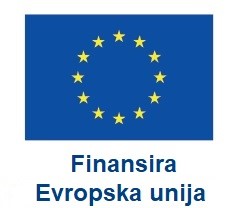 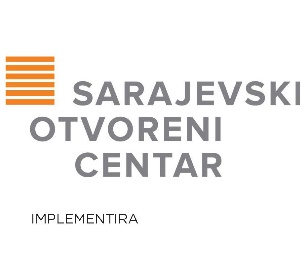 PROJEKAT„Regionalizacija LGBTI inkluzivne psihosocijalne podrške i pristupa uslugama mentalnog zdravlja u Bosni i Hercegovini“Trening za LGBTI zajednicu o važnosti brige za mentalno zdravljeTuzla, 06. i 07.4.2022, Hotel Salis (ulica Soli)   DNEVNI REDsrijeda, 06.4.2022.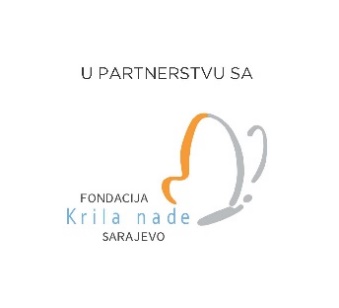 četvrtak, 07.4.2022.Trening vode: Nina Zupan i Dajana Stajić, psihoterapeutkinje15:00-15:10Pozdravne i uvodne riječiPrezentacija projekta Delila Hasanbegović Vukas, Sarajevski otvoreni centar15:10-15:45Prezentacija i razgovorLGBTIQ+  identitetiMatej Vrebac, Sarajevski otvoreni centar	15:45-17:00Prezentacija i razgovorLjudska prava LGBTI osoba u BiHDiskriminacija i ravnopravnostPravno savjetovanje i zastupanjeAmil Brković, Sarajevski otvoreni centar17:00-17:15Kafe pauza17:15-18:00Razgovor LGBTIQ+ osoba o svakodnevnom iskustvu i izazovima u društvu i pristupu uslugama18:00Večera 10:00-10:20Uvodni dio – predstavljanje agende i psihoterapeutkinjaUpoznavanje učesnika_ca10:20-10:50Radionica identiteta „Majica“10:50-11:00Pauza11:00-11:20Grupni rad – identitet (diskusija)11:20-12:00O mentalnom zdravlju + diskusija12:00-12:15Kafe pauza12:15-12:20Energizer12:20-13:20Uticaj identiteta i odnosi s okolinom na moje mentalno zdravlje (diskusija)13:20-14:00Vježbe uzemljenja + iskustvena razmjena14:00-14:30Impresije i završna riječ14:30-15:30Ručak